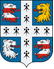 МЕСТНАЯ АДМИНИСТРАЦИЯМУНИЦИПАЛЬНОГО ОБРАЗОВАНИЯНИЗИНСКОЕ СЕЛЬСКОЕ ПОСЕЛЕНИЕМУНИЦИПАЛЬНОГО ОБРАЗОВАНИЯЛОМОНОСОВСКИЙ МУНИЦИПАЛЬНЫЙ РАЙОНЛЕНИНГРАДСКОЙ ОБЛАСТИ ПОСТАНОВЛЕНИЕот 11.11.2022 г.                                                                                                            №  600Об утверждении порядка разработки и утверждения бюджетного прогнозаместной администрации муниципального образования Низинское сельское поселение на долгосрочный периодВ соответствии с пунктом 4 статьи 170.1 Бюджетного кодекса Российской Федерации, местная администрация муниципального образования Низинское сельское поселение: ПОСТАНОВЛЯЕТ:Утвердить  Порядок разработки и утверждения бюджетного прогноза муниципального образования Низинское сельское поселение на долгосрочный период согласно приложению к настоящему Постановлению.Настоящее Постановление подлежит обнародованию на официальном сайте МО Низинское сельское поселение и опубликованию в печатном издании в соответствии с Уставом МО Низинское сельское поселение.Настоящее Постановление вступает в силу в день опубликования (обнародования). Контроль исполнения настоящего постановления оставляю за собой.Глава местной администрацииМО Низинское сельское поселение                                                  Е.В. КлухинаПриложение
к постановлению местной администрацииМО Низинское сельское поселениеот 11.11.2022 № 600Порядок разработки и утверждения бюджетного прогноза муниципального образования муниципального образования Низинское сельское поселение на долгосрочный период1. Бюджетный прогноз муниципального образования Низинское сельское поселение (далее – муниципальное образование) на долгосрочный период (далее - Бюджетный прогноз) утверждается постановлением местной администрации муниципального образования Низинское сельское поселение (далее - администрация) на шестилетний период (начиная с года, следующего за годом разработки).Бюджетный прогноз разрабатывается и утверждается каждые три года.Бюджетный прогноз разрабатывается с учетом прогноза социально-экономического развития муниципального образования на долгосрочный период и иных показателей социально-экономического развития муниципального образования на долгосрочный период.2. Разработка проекта Бюджетного прогноза осуществляется администрацией на основе прогноза социально-экономического развития Ленинградской области на долгосрочный период и прогноза социально-экономического развития муниципального образования Ломоносовский муниципальный район Ленинградской области.3. Бюджетный прогноз может быть изменен с учетом изменения прогноза социально-экономического развития муниципального образования на долгосрочный период и принятого решения Совета депутатов муниципального образования Низинское сельское поселение о бюджете  на очередной финансовый год и на плановый период без продления периода его действия (далее - решение о бюджете).4. Проект Бюджетного прогноза (проект изменений Бюджетного прогноза), за исключением показателей финансового обеспечения муниципальных программ муниципального образования, представляется местной администрацией в Совет депутатов одновременно с проектом решения о бюджете.5. Бюджетный прогноз состоит из текста и приложений.5.1. Текст Бюджетного прогноза включает следующие основные разделы:5.1.1. Условия формирования Бюджетного прогноза   Раздел должен содержать сведения об основных социально-экономических показателях, результаты осуществления налогово-бюджетной и долговой политики, сведения о прогнозируемой макроэкономической ситуации в долгосрочном периоде и ее влиянии на показатели бюджета муниципального образования.5.1.2. Прогноз основных параметров бюджета муниципального образования.Раздел должен содержать основные подходы к формированию доходов и расходов бюджета, анализ объемов и структуры доходов, краткое описание прогнозируемой динамики доходов, расходов и дефицита (профицита) муниципального образования.5.1.3. Прогноз основных характеристик бюджета муниципального образования.Раздел должен содержать анализ основных характеристик бюджета муниципального образования: доходов, расходов, профицита (дефицита), объема муниципального долга (его состав и структуру), источников финансирования дефицита бюджета.5.1.4. Показатели финансового обеспечения муниципальных программ муниципального образования.Раздел должен содержать сведения о муниципальных программах муниципального образования, краткое описание динамики программных расходов, прогноз объемов финансового обеспечения муниципальных программ муниципального образования (на период их действия).5.2. Приложения (таблицы) к тексту Бюджетного прогноза содержат:
       1) основные показатели прогноза социально-экономического развития муниципального образования на долгосрочный период (по форме согласно приложению 1 к настоящему Порядку);      2) прогноз основных параметров местного бюджета (по форме согласно приложению 2 к настоящему Порядку);3) показатели финансового обеспечения муниципальных программ муниципального образования (по форме согласно приложению 3 к настоящему Порядку).6. Бюджетный прогноз (изменения Бюджетного прогноза) утверждается администрацией в срок не позднее двух месяцев со дня официального опубликования закона о местном бюджете на очередной финансовый год и на плановый период.Приложение 1
к Порядку     

Основные показатели прогноза социально-экономического развития муниципального образования Низинское сельское поселение на долгосрочный период    Приложение 2
                                                                                                              к Порядку     
Основные параметры бюджета муниципального образования Низинское сельское поселение на долгосрочный период     Приложение 3
к Порядку     Показатели финансового обеспечения муниципальных программ муниципального образования Низинское сельское поселениеПоказательГод nГод n+1Год n+2...Год n+11Объем отгруженной продукции, выполненных работ, оказанных услуг, млн. руб.Темпы роста отгруженной продукции, выполненных работ, оказанных услуг, в % к предыдущему году (в дейст. ценах)Среднемесячная номинальная начисленная заработная плата в целом по муниципальному образованию (по крупным и средним предприятиям)Среднесписочная численность работников организаций (без внешних совместителей)Инвестиции, в млн. руб.Численность населения, тыс. человек на 01 января текущего годаИз них:Младше трудоспособного возрастаТрудоспособного возрастаСтарше трудоспособного возрастаПоказательГод nГод n+1Год n+2...Год n+11Доходы1. Налоговые доходыНалог на прибыль организацийНалог на доходы физических лицНалог на имущество организацийАкцизы2. Неналоговые доходы3. Безвозмездные поступленияВ том числе из федерального бюджетаДотацииСубсидииСубвенцииРасходы1. Межбюджетные трансферты2. Расходы без учета межбюджетных трансфертовДефицит/профицитПоказательТекущий годГод nГод n+1Год n+2...Год n+11Расходы, всего1. Программные расходы, всегоУдельный вес (%)1.1. Муниципальная программа 11.2. Муниципальная программа 21.3. Муниципальная программа ...2. Непрограммные расходы, всегоУдельный вес (%)